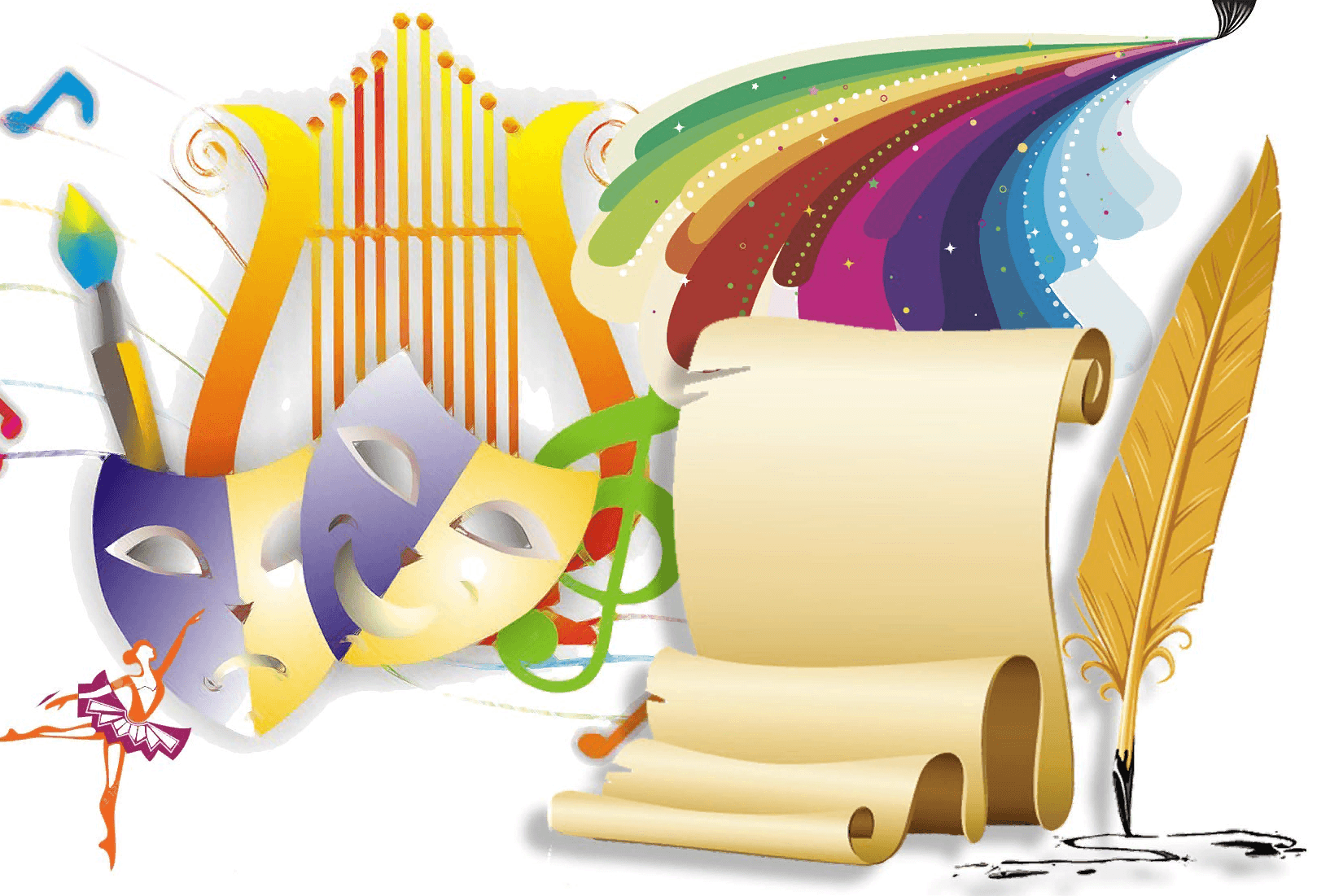 Дорогие друзья! Будем рады видеть Вас на наших клубных, библиотечных, музейных мероприятиях недели.Почитаем, поиграем, отдохнем – время с пользой проведем!ДАТА, ВРЕМЯ, МЕСТОДАТА, ВРЕМЯ, МЕСТОНАИМЕНОВАНИЕ МЕРОПРИЯТИЯДК ГОЗНАКА (ул. К. Либкнехта, 10):ДК ГОЗНАКА (ул. К. Либкнехта, 10):ДК ГОЗНАКА (ул. К. Либкнехта, 10):01.10.2023 – 15.10.202313:00-14:00ККДЦ01.10.2023 – 15.10.202313:00-14:00ККДЦФото перформанс «БезДна», в рамках окружной акции «Краснокамский округбез наркотиков» (Фото кружок «Миг мира»)09.10.202315:00 – 16:0009.10.202315:00 – 16:00Персональная Фотовыставка  В.Сыпачева, посвященная юбилею города«Милая сердцу Родина»09.10.2023 - 15.10.2023с 11:00 до 23:05«Красная Кама»09.10.2023 - 15.10.2023с 11:00 до 23:05«Красная Кама»Показ сеансов в кинозале «Красная Кама»:- «Иван Семенов: большой поход» 6+ ПК- «1993» 18+- «Повелитель ветра» 12+ ПК- «Школа магических зверей. Тайна подземелья!»- «Смешарики снимают кино» 6+- «Выжившая» 18+- «Вася не в себе» 16+(ПК - пушкинская карта)МАУ «ККДЦ» (пр. Маяковского, 9):МАУ «ККДЦ» (пр. Маяковского, 9):МАУ «ККДЦ» (пр. Маяковского, 9):10.10.2023 16:00Библиотека, м-н Звездный10.10.2023 16:00Библиотека, м-н ЗвездныйКонцерт ансамбля «Частушечка» «Октябринки – частушечные разминки»13.10.2023 21:00Фойе 2 этажа13.10.2023 21:00Фойе 2 этажаТанцевальная программа «DK-dance»15.10.2023 19:00фойе15.10.2023 19:00фойеТанцевальная программа «Добрый вечер»п. Майский, Дом культуры (ул. Центральная, 1):п. Майский, Дом культуры (ул. Центральная, 1):п. Майский, Дом культуры (ул. Центральная, 1):10.10.202316:00Игровая комната10.10.202316:00Игровая комнатаМастер-класс «Гном Осень», клуб «Мастерилка»10.10, 12.10.202315:00фойе10.10, 12.10.202315:00фойеЧас здоровья «Я играю в теннис»12.10.202311:00Социальный кинозал12.10.202311:00Социальный кинозалИгровая программа «Папа может»10,11,13.10.202313:00Социальный кинозал10,11,13.10.202313:00Социальный кинозалИнтерактивная программа «День почты»12.10.202314:00Социальный кинозал12.10.202314:00Социальный кинозалМедиа-занятие «Курение взгляд изнутри»12.10.202312:00Зрительный зал12.10.202312:00Зрительный залОнлайн филармония. Оркестр Осипова – детям. Славянские сказки. Читает Павел Любимцев12.10.202313:00Игровая комната12.10.202313:00Игровая комнатаМастер – класс «Веселые коты»14.10.202315:0014.10.202315:00Концерт «Открой свое сердце» ансамбль «Надежда»ЦЕНТРАЛИЗОВАННАЯ БИБЛИОТЕЧНАЯ СИСТЕМА (ул. Орджоникидзе, д.4):ЦЕНТРАЛИЗОВАННАЯ БИБЛИОТЕЧНАЯ СИСТЕМА (ул. Орджоникидзе, д.4):ЦЕНТРАЛИЗОВАННАЯ БИБЛИОТЕЧНАЯ СИСТЕМА (ул. Орджоникидзе, д.4):09.10.202313:0009.10.202313:00Открытие Модельной библиотеки в рамках национального проекта «Культура»Центральная детская библиотека им. П.П. Бажова ЦБС г. Краснокамска (ул. Шоссейная,4):Центральная детская библиотека им. П.П. Бажова ЦБС г. Краснокамска (ул. Шоссейная,4):Центральная детская библиотека им. П.П. Бажова ЦБС г. Краснокамска (ул. Шоссейная,4):9.10.2023, 11:00, 11:3011.10.2023, 10:00, 11:0012.10.2023, 10:30 11:0013.10.2023, 10:00 10:309.10.2023, 11:00, 11:3011.10.2023, 10:00, 11:0012.10.2023, 10:30 11:0013.10.2023, 10:00 10:30Литературное путешествие «Добрый сказочник Владимир Сутеев»10.10.202312:0010.10.202312:00Литературное знакомство «Особый дар Юрия Коваля»10.10.202311:2010.10.202311:20Библиотечный урок «Как появилась книга»10.10.202312:0010.10.202312:00Фольклорный час «Сказки Пермской земли»11.10.202311:30, 13:0011.10.202311:30, 13:00Литературный час «Огоньки детства» (Л. Кузьмин)13.10.202315:0013.10.202315:00Экологический час «Природа - чудесница» (И. Акимушкин)15.10.202311:0015.10.202311:00Занятие в клубе «Мамы - Пуговки»15.10.202314:0015.10.202314:00Программа выходного дня «Идем в библиотеку!»Городская библиотека-филиал №1 ЦБС г. Краснокамска(ул.Советская, 22):Городская библиотека-филиал №1 ЦБС г. Краснокамска(ул.Советская, 22):Городская библиотека-филиал №1 ЦБС г. Краснокамска(ул.Советская, 22):9.10.202313:009.10.202313:00Литературный час «Осенняя пора» для клуба пенсионеров «Мир наших возможностей»Городская библиотека-филиал №2 ЦБС г. Краснокамска(ул.Энтузиастов, 25):Городская библиотека-филиал №2 ЦБС г. Краснокамска(ул.Энтузиастов, 25):Городская библиотека-филиал №2 ЦБС г. Краснокамска(ул.Энтузиастов, 25):09.10.202317:0009.10.202317:00Медиаобразовательное занятие «Коварные разрушители здоровья» с показом документального фильма «Курение. Взгляд изнутри» в Социальном кинозале рамках окружной антинаркотической акции «Краснокамский округ без наркотиков»10.10.202313:3010.10.202313:30Познавательная экскурсия по библиотеке "Каждый должен разобраться, как же с книжками общаться"09.10.-13.10. 202310:30, 11:00, 11:3009.10.-13.10. 202310:30, 11:00, 11:30Литературно-игровая программа «В моей Вообразилии» к 105-летию со дня рождения Б. Заходера в объединении «Непоседы»11.10.202315:0011.10.202315:00Занятие Кружка ценителей родного языка  «Русский по средам»10.10.202316:0010.10.202316:00Тематический вечер «Поет душа, танцует осень» в Ллитературно-музыкальном кафе «Берегиня» в рамках окружной акции «Месяц добрых рук и добрых глаз»12.10.202314:3015.10.202314:0012.10.202314:3015.10.202314:00Показ с обсуждением  мультфильма «Ученый медведь» в Социальном кинозале12.10.202314:0012.10.202314:00Час настольной игры «Осенний игропад»15.10.202313:0015.10.202313:00Игра-инсценировка «Сказки на один укус» в объединении «Улиткин выходной»15.10.202313:3015.10.202313:30Медиаобразовательное занятие  «Если сказка в дверь стучится»  с показом мультфильма «Сказка про Емелю» в  Социальном кинозалеГородская библиотека-филиал №3 ЦБС г. Краснокамска (ул. Фрунзе, д. 3а):Городская библиотека-филиал №3 ЦБС г. Краснокамска (ул. Фрунзе, д. 3а):Городская библиотека-филиал №3 ЦБС г. Краснокамска (ул. Фрунзе, д. 3а):10.10.202311:0010.10.202311:00Поэтический час «Земля моя, златая!» ко дню рождения С. Есенина12.10.202313:0012.10.202313:00Мастер – класс «Осенние забавы с природными материалами»12.10.202317:3012.10.202317:30Час информации: «Мульти-пульти – история развития анимации» с мастер- классом13.10.202311:0013.10.202311:00Час полезных советов» «Профилактика деменции»Городская библиотека-филиал №4 ЦБС г. Краснокамска (проезд Рождественский, д. 3):Городская библиотека-филиал №4 ЦБС г. Краснокамска (проезд Рождественский, д. 3):Городская библиотека-филиал №4 ЦБС г. Краснокамска (проезд Рождественский, д. 3):11.10.202311:0012.10.202311:0011.10.202311:0012.10.202311:00Познавательный час для детей «В гостях у доктора Айболита»14.10.202315:0014.10.202315:00Викторина «Защитим животных вместе», посвящённая Всемирному дню защиты животныхМайская сельская библиотека-филиал (п. Майский, пер.Зеленый, 2):Майская сельская библиотека-филиал (п. Майский, пер.Зеленый, 2):Майская сельская библиотека-филиал (п. Майский, пер.Зеленый, 2):15.10.2023  11:30  15.10.2023  11:30  Кружок «Волшебные кисточки»13.10.2023 11:00    13.10.2023 11:00    Познавательный час «Читайка»10.10.2023 16:00  10.10.2023 16:00  Мастер-класс «Лепим из глины» (в т.ч. по Пушкинской карте)10.10.2023 17:00  10.10.2023 17:00  Кружок «Волшебный крючок»09,12.10.2023 17:0009,12.10.2023 17:00Клуб ЗОЖ «Гармония» для старшего поколения10. 10. 2023 13:1512.10.2023  13:00, 15:00  10. 10. 2023 13:1512.10.2023  13:00, 15:00  Познавательная игра «Суд над сигаретой»Оверятская сельская библиотека-филиал (п. Оверята, ул. Комсомольская, 2):Оверятская сельская библиотека-филиал (п. Оверята, ул. Комсомольская, 2):Оверятская сельская библиотека-филиал (п. Оверята, ул. Комсомольская, 2):15.10.2023 17:0015.10.2023 17:00Час общения «Когда все вместе - и душа на месте»Мысовская сельская библиотека-филиал (с. Мысы, ул. Центральная, 1):Мысовская сельская библиотека-филиал (с. Мысы, ул. Центральная, 1):Мысовская сельская библиотека-филиал (с. Мысы, ул. Центральная, 1):12.10.2023   16:00 12.10.2023   16:00 Познавательная беседа «Витаминная семья»14.10.2023          15:00 14.10.2023          15:00 Показ игрового фильма «Мой тигр». Социальный кинозалСтряпунинская сельская библиотека-филиал (с. Стряпунята, ул. Советская, 3а):Стряпунинская сельская библиотека-филиал (с. Стряпунята, ул. Советская, 3а):Стряпунинская сельская библиотека-филиал (с. Стряпунята, ул. Советская, 3а):09.10.2023    16:3009.10.2023    16:30Литературно-музыкальный вечер «С улыбкой по жизни»09.10.2023     12:1013.10.2023   16:3009.10.2023     12:1013.10.2023   16:30Экскурсия в библиотеку «Книжкин дом»11.10.2023 16:3011.10.2023 16:30Мастер-класс «Вышивка лентами»08.10.2023  13:0008.10.2023  13:00Мастер-класс «Мастерилка»Усть-Сыновская сельская библиотека-филиал (с. Усть-Сыны, ул. Совхозная,14):Усть-Сыновская сельская библиотека-филиал (с. Усть-Сыны, ул. Совхозная,14):Усть-Сыновская сельская библиотека-филиал (с. Усть-Сыны, ул. Совхозная,14):12.10.2023  17:0012.10.2023  17:00Кинопоказ с обсуждением короткометражного  фильма «Курение. Взгляд изнутри». Социальный кинозалМБУК «КРАСНОКАМСКИЙ КРАЕВЕДЧЕСКИЙ МУЗЕЙ» (пр-т. Мира, 9):МБУК «КРАСНОКАМСКИЙ КРАЕВЕДЧЕСКИЙ МУЗЕЙ» (пр-т. Мира, 9):МБУК «КРАСНОКАМСКИЙ КРАЕВЕДЧЕСКИЙ МУЗЕЙ» (пр-т. Мира, 9):Посещение музея:  индивидуальные посещения, экскурсии – до 30 человек в группе.Посещение музея доступно по Пушкинской картеПосещение музея:  индивидуальные посещения, экскурсии – до 30 человек в группе.Посещение музея доступно по Пушкинской картеПосещение музея:  индивидуальные посещения, экскурсии – до 30 человек в группе.Посещение музея доступно по Пушкинской картеМБУК «Краснокамский краеведческий музей» (пр-т Мира, 9):МБУК «Краснокамский краеведческий музей» (пр-т Мира, 9):МБУК «Краснокамский краеведческий музей» (пр-т Мира, 9):12.10.202310:3012.10.202310:30Обзорно-тематическая экскурсия по Краеведческому музеюДетский музей игрушки (ул. Свердлова, 10):Детский музей игрушки (ул. Свердлова, 10):Детский музей игрушки (ул. Свердлова, 10):10.10.202310:00 – 10:3010.10.202310:00 – 10:30Тематическое занятие "Здравствуй музей!"  в рамках просветительской программы «Здравствуй, музей!».10.10.202311:00 – 11:3010.10.202311:00 – 11:30Тематическое занятие "История в кубе"  в рамках просветительской программы «Здравствуй, музей!».14.10.202311:00 – 11:0014.10.202311:00 – 11:00Обзорная экскурсия по экспозициям Детского музея игрушки. г. Пермь.14.10.202313:00 – 14:0014.10.202313:00 – 14:00Мастер-класс.  Субботняя мастерская. Краснокамская картинная галерея имени И. И. Морозова (ул. К. Либкнехта, 6а):Краснокамская картинная галерея имени И. И. Морозова (ул. К. Либкнехта, 6а):Краснокамская картинная галерея имени И. И. Морозова (ул. К. Либкнехта, 6а):10.10.2023, 11.10.202311:0010.10.2023, 11.10.202311:00Занятие «Живопись»  11.10.2023, 12.10.202317:0014.10.202312:30, 15:0011.10.2023, 12.10.202317:0014.10.202312:30, 15:00Занятие студии «Мастерская пейзажной живописи»  /гр. для взрослых «Пейзаж»13.10.202311:0013.10.202311:00Занятие «Декоративно-прикладное искусство. Резьба по дереву»  14.10.202309:0014.10.202309:00Занятие студии «Мастерская пейзажной живописи»/гр.для взрослых «Рисуем человека»14.10.202311:0014.10.202311:00Занятие студии «Мастерская пейзажной живописи»/ гр. для детейМБУ «МОЛОДЕЖНЫЙ РЕСУРСНЫЙ ЦЕНТР» (пр. Комсомольский, 24):МБУ «МОЛОДЕЖНЫЙ РЕСУРСНЫЙ ЦЕНТР» (пр. Комсомольский, 24):МБУ «МОЛОДЕЖНЫЙ РЕСУРСНЫЙ ЦЕНТР» (пр. Комсомольский, 24):11.10.2023 13:00Сквер «Патриот»11.10.2023 13:00Сквер «Патриот»Военно-патриотическая игра «Историческая Зарница – новые лица» в рамках проекта «КУБ – Курс Успеха и Безопасности. Новый старт.»МБУ МРЦ – СП СТК «Эдельвейс» (пр. Рябиновый,4):МБУ МРЦ – СП СТК «Эдельвейс» (пр. Рябиновый,4):МБУ МРЦ – СП СТК «Эдельвейс» (пр. Рябиновый,4):10.10.2023 14:00Сосновый бор, К-Бор10.10.2023 14:00Сосновый бор, К-БорМастер класс по спортивному ориентированию12.10.2023 15:0012.10.2023 15:00Спортивно интеллектуальный конкурс «Юный турист»МБУ МРЦ – СП КМЖ «Радуга» (ул. Энтузиастов,23):МБУ МРЦ – СП КМЖ «Радуга» (ул. Энтузиастов,23):МБУ МРЦ – СП КМЖ «Радуга» (ул. Энтузиастов,23):11.10.2023 15:0011.10.2023 15:00Акция «Поверь в «Мечту»МБУ МРЦ – СП КМЖ «Формика» (ул. Павлика Морозова,2):МБУ МРЦ – СП КМЖ «Формика» (ул. Павлика Морозова,2):МБУ МРЦ – СП КМЖ «Формика» (ул. Павлика Морозова,2):12.10.2023 17:0012.10.2023 17:00Караоке-батлМБУ МРЦ – СП ВПК «Ассоль» (ул.Калинина, 18):МБУ МРЦ – СП ВПК «Ассоль» (ул.Калинина, 18):МБУ МРЦ – СП ВПК «Ассоль» (ул.Калинина, 18):04.10.202317:0004.10.202317:00Творческий вечер «День рождения студенческого отряда «Соседи»09.10.2023 17:0009.10.2023 17:00Добровольческая акция ко Дню пожилых людей «День добра и уважения»МБУ МРЦ – СП КМЖ п. Оверята (ул. Строителей, д.7):МБУ МРЦ – СП КМЖ п. Оверята (ул. Строителей, д.7):МБУ МРЦ – СП КМЖ п. Оверята (ул. Строителей, д.7):09.10.2023-15.10.202314:0009.10.2023-15.10.202314:00Дни настольных и подвижных игр «Лабиринт развлечений»13.10.202315:0013.10.202315:00Просмотр и обсуждение фильма «ВОЗРОЖДЕНИЕ. Хроники студотрядов» о возрождении мемориального комплекса «Саур-Могила» в рамках Всероссийской акции «Спасибо, что МЫВМЕСТЕ»МБУ МРЦ – СП КМЖ с. Мысы (ул. Центральная,1):МБУ МРЦ – СП КМЖ с. Мысы (ул. Центральная,1):МБУ МРЦ – СП КМЖ с. Мысы (ул. Центральная,1):10.10.2023 16:0010.10.2023 16:00Конкурс игровых программ «Весёлая переменка»13.10.2023 16:0013.10.2023 16:00Конкурс «Мысовский погребок». Танцевальная программа «Мы за чаем не скучаем!»МБУ МРЦ – СП КМЖ с. Черная (ул. Северная, д.6):МБУ МРЦ – СП КМЖ с. Черная (ул. Северная, д.6):МБУ МРЦ – СП КМЖ с. Черная (ул. Северная, д.6):11.10.2023 - 12.10.2023 11:00фойе 11.10.2023 - 12.10.2023 11:00фойе Конкурсно-игровая программа «Осень в гости к нам пришла - развлеченья принесла!»09.10.2023 - 14.10.202314:00-19:00фойе09.10.2023 - 14.10.202314:00-19:00фойеКлуб настольных игр «Поиграй-ка!»14.10.2023 14:0014.10.2023 14:00Семейная творческая мастерская «Девочка осень»МБУ МРЦ – СП КМЖ с. Стряпунята (ул. Советская, д.8):МБУ МРЦ – СП КМЖ с. Стряпунята (ул. Советская, д.8):МБУ МРЦ – СП КМЖ с. Стряпунята (ул. Советская, д.8):10.10.2023 15:00                                                       10.10.2023 15:00                                                       Игровая программа «Ай, да мы»12.10.2023 10:0012.10.2023 10:00Игровая программа «Веселое путешествие»14.10.202314:0014.10.202314:00Креативная мастерская «Поделка из шпагата»СПОРТИВНЫЕ МЕРОПРИЯТИЯ:СПОРТИВНЫЕ МЕРОПРИЯТИЯ:СПОРТИВНЫЕ МЕРОПРИЯТИЯ:МБУ ФОК «Олимпийский» (пр. Маяковского 7):МБУ ФОК «Олимпийский» (пр. Маяковского 7):МБУ ФОК «Олимпийский» (пр. Маяковского 7):09.10.202310.10.2023начало 14:00Соревнования по футболу в рамках спартакиады школьников 1-2 классы.Соревнования по футболу в рамках спартакиады школьников 1-2 классы.09.10.202310.10.2023начало 14:00Соревнования по футболу в рамках спартакиады школьников 3-5 классы.Соревнования по футболу в рамках спартакиады школьников 3-5 классы.МАУ Спортивный комплекс «Ледовый» (ул. Большевистская д. 56 лит. Е)МАУ Спортивный комплекс «Ледовый» (ул. Большевистская д. 56 лит. Е)МАУ Спортивный комплекс «Ледовый» (ул. Большевистская д. 56 лит. Е)15.10.2023начало 15:30окончание 16:30Массовые катания на конькахМассовые катания на коньках09.10.202310.10.202312.10.202313.10.202315.10.2023начало 21:30окончание 22:45Региональная хоккейная лигаРегиональная хоккейная лигаМБУ ДО «СШ по плаванию Дельфин» (ул. Школьная 12)МБУ ДО «СШ по плаванию Дельфин» (ул. Школьная 12)МБУ ДО «СШ по плаванию Дельфин» (ул. Школьная 12)Пн. Вт. Ср. Чт. Пт.с 08:00 до 22:00Сб. Вс.- выходнойСвободное плаваниеСвободное плавание10.10.2023 г.начало 15:00окончание 17:00Первенство МБУ ДО «СШ по плаванию «Дельфин» в рамках проведения антинаркотической акции «Краснокамский округ без наркотиков»Первенство МБУ ДО «СШ по плаванию «Дельфин» в рамках проведения антинаркотической акции «Краснокамский округ без наркотиков»МБУ ДО «СШОР по самбо и дзюдо» (пр-кт Маяковского д.7)МБУ ДО «СШОР по самбо и дзюдо» (пр-кт Маяковского д.7)МБУ ДО «СШОР по самбо и дзюдо» (пр-кт Маяковского д.7)14.10.2023начало 10:00Первенство Пермского края по самбо среди юношей и девушек 2006-2008 г.р.Первенство Пермского края по самбо среди юношей и девушек 2006-2008 г.р.МБУ ДО «Спортивная школа г. Краснокамска»  (ул. Карла Маркса, 4в)МБУ ДО «Спортивная школа г. Краснокамска»  (ул. Карла Маркса, 4в)МБУ ДО «Спортивная школа г. Краснокамска»  (ул. Карла Маркса, 4в)13.10.2023начало 11:00окончание 19:3014.10.2023начало 10:00окончание 18:3015.10.2023начало 09:30окончание 13:30Первенство Пермского края по волейболу девушек до 18 лет (финал), 3 зоны, (2007-2008 г.р.)Первенство Пермского края по волейболу девушек до 18 лет (финал), 3 зоны, (2007-2008 г.р.)